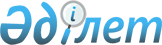 Об утверждении Типового регламента оказания государственной услуги
					
			Утративший силу
			
			
		
					Постановление Правительства Республики Казахстан от 30 июня 2007 года N 559. Утратило силу постановлением Правительства Республики Казахстан от 3 августа 2010 года N 777

      Сноска. Утратило силу постановлением Правительства РК от 03.08.2010 N 777 (порядок введения в действие см. п. 2).      В соответствии со статьей 9-1 Закона Республики Казахстан от 27 ноября 2000 года "Об административных процедурах" Правительство Республики Казахстан ПОСТАНОВЛЯЕТ: 

      1. Утвердить прилагаемый Типовой регламент оказания государственной услуги. 

      2. Государственным органам обеспечить утверждение регламентов оказания государственных услуг отдельно по каждой государственной услуге, входящей в его компетенцию. 

      3. Настоящее постановление вводится в действие по истечении тридцати календарных дней со дня первого официального опубликования.        Премьер-Министр 

      Республики Казахстан Утвержден             

постановлением Правительства  

Республики Казахстан      

от 30 июня 2007 года N 559    

  Типовой регламент 

оказания государственной услуги 

__________________________________ 

полное наименование государственной услуги  

  1. Основные понятия       1. Определения используемых терминов и аббревиатур.  

  2. Общие положения       2. Определение государственной услуги: 

      ________________________________________________________ 

      (нормативное правовое определение государственной услуги) 

      3. Форма оказываемой государственной услуги: 

      ________________________________________________________ 

      (полностью автоматизированная, частично автоматизированная, 

не автоматизированная). 

      4. Название, статья (пункт) и содержание статьи (пункта) нормативного 

правового акта, на основании которого оказывается государственная услуга. 

      5. Наименование государственного органа, государственного учреждения или иных субъектов, предоставляющих данную государственную услугу: 

      ________________________________________________________ 

        (полное наименование) 

      6. Форма завершения (результат) оказываемой государственной услуги, которую получит потребитель: 

      ________________________________________________________ 

      (справка, разрешение, лицензия, сертификат, свидетельство 

и т.д) 

      7. Сроки ограничений по времени при оказании государственной услуги устанавливаются стандартом оказания соответствующей государственной услуги. 

      8. Указать перечень государственных органов и иных субъектов, включенных в процесс предоставления государственной услуги: 

      1) _______________________________ 

      (степень участия - согласование) 

      2) _______________________________ 

      (степень участия - координация) 

      3) _______________________________ 

      (степень участия - интеграция информационных систем) 

      9. Если государственная услуга оказывается с участием нескольких государственных органов и иных субъектов, то регламент оказания государственной услуги утверждается по согласованию с заинтересованными государственными органами.  

  3. Описание порядка действий (взаимодействия) 

в процессе оказания государственной услуги       10. Порядок оформления входящей корреспонденции (в том числе электронной) и получения информации потребителем о приеме (регистрации) его запроса (заявки) на оказание государственной услуги. 

      11. Привести (в приложении) исчерпывающий перечень документов, форм, шаблонов, необходимых для оказания государственной услуги. 

      12. При необходимости указать требования к информационной безопасности: 

      1) __________________________________________ 

      2) __________________________________________ 

      13. Перечислить и описать структурно-функциональные единицы (далее - СФЕ), которые участвуют в процессе оказания государственной услуги (СФЕ - это ответственные лица уполномоченных органов, структурные подразделения государственных органов, государственные органы, информационные системы или их подсистемы и т.п.): 

      1) __________________________________________ 

      2) __________________________________________ 

      3) __________________________________________ 

      14. Привести текстовое табличное описание последовательности простых действий (процедур, функций, операций) каждой СФЕ с указанием срока выполнения каждого действия согласно приложению 1 к настоящему Типовому регламенту. 

      15. Привести диаграммы, отражающие взаимосвязь между логической последовательностью действий (в процессе оказания государственной услуги) и СФЕ в соответствии с их описаниями из пункта 14, согласно приложению 2 к настоящему Типовому регламенту. 

      16. Указать (в приложении) формы, шаблоны бланков и т.п., в соответствии с которыми должен быть представлен результат оказания государственной услуги, включая формы уведомлений, различных писем, напоминаний и т.п. Приложение 1           

к Типовому регламенту      

оказания государственной    

услуги              

      Таблица 1. Описание действий СФЕ.       Примечание: 

      В данной таблице перечисляются действия (функции, процедуры, операции) всех СФЕ с указанием форм завершения, сроков исполнения и указанием номеров последующих действий в технологической цепочке процесса оказания государственной услуги. 

      На основании таблицы 1 строятся таблицы вариантов использования, подобные таблицам 2 и 3, в которых указывается логическая последовательность действий (взаимодействий) СФЕ или групп СФЕ. 

      Последовательность действий в таблицах вариантов использования должна иметь сквозную нумерацию в соответствии с порядком выполнения действий.       Таблица 2. Варианты использования. Основной процесс.       Примечание: 

      Основной процесс (основной сценарий) - это когда при переходе от одного действия к другому все вопросы (условия) получают положительное решение и выдается требуемый исходным запросом результат (справка, разрешение и т.п.)       Таблица 3. Варианты использования. Альтернативный процесс.       Примечание: 

      альтернативные процессы (альтернативные сценарии) - это когда какие-то из условий не выполняются (требуются дополнительные согласования, экспертизы и т.п.) и оказание государственной услуги осуществляется в другом порядке, когда процесс заканчивается выдачей мотивированного отказа. Для каждого альтернативного процесса также заполняется таблица 3, аналогичная таблице 2. Приложение 2           

к Типовому регламенту      

оказания государственной    

услуги              

      Диаграмма функционального взаимодействия 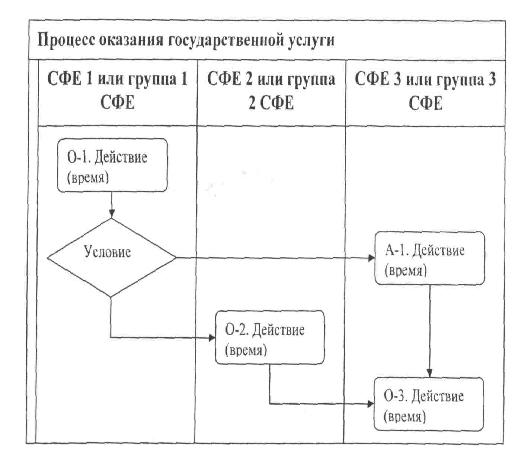       Примечание: 

      диаграммы должны быть построены в соответствии с методологией процессного подхода стандарта Республики Казахстан СТ РК 1.13-2005 "Стандартизация государственных услуг. Основные требования", например, с использованием программного обеспечения, для описания и моделирования организационных и управленческих процессов. Нумерация блоков - процессов должна соответствовать нумерации действий, описанных в приложении 1 (таблица 2) к Типовому регламенту оказания государственной услуги. Типовое оформление диаграммы показано на рисунке выше.  
					© 2012. РГП на ПХВ «Институт законодательства и правовой информации Республики Казахстан» Министерства юстиции Республики Казахстан
				Действия основного процесса (хода, потока работ) Действия основного процесса (хода, потока работ) Действия основного процесса (хода, потока работ) Действия основного процесса (хода, потока работ) 1 N действия (хода, потока 

работ) 1 2 3 2 Наименование СФЕ СФЕ 1 СФЕ 2 СФЕ 3 3 Наименование действия 

(процесса, процедуры, 

операции) и их описание Действие 

и его 

описание Действие 

и его 

описание ... 4 Форма завершения (данные, 

документ, организационно- 

распорядительное решение) Форма 1 Форма 2 ... 5 Сроки исполнения Время 1 Время 2 ... 6 Номер следующего действия 2 3 ... Основной процесс (ход, поток работ) Основной процесс (ход, поток работ) СФЕ 1 или группа 1 СФЕ СФЕ 2 или группа 2 СФЕ Действие N 1 Действие N 2 Действие N 3 ... ... Альтернативный процесс (ход, поток работ) 

или расширения Альтернативный процесс (ход, поток работ) 

или расширения СФЕ 1 или группа 1 СФЕ СФЕ 2 или группа 2 СФЕ Действие N 1 Действие N 2 Действие N 3 ... ... 